Especially for Div IIIs!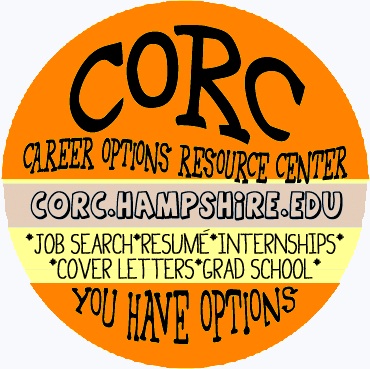 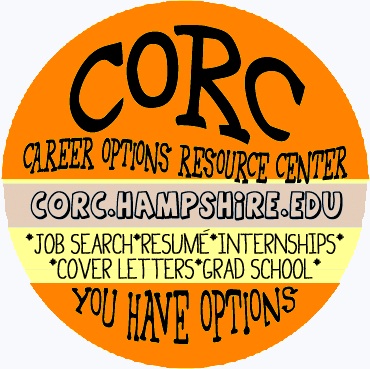 
Contemplating your next steps beyond Hampshire can be daunting when you're busy working on your Div III. CORC is here to support you on this journey. Here is a collection of job search, grad school, and networking resources to help you explore your options!
INDIVIDUAL CAREER COUNSELINGWhether you need help with resumes, cover letters, or personal statements, want to discuss your job search ideas and prospects, are seeking assistance with applying to grad school, or simply don’t know where to begin, our career counselors are here to support you! We can meet with you in person, by phone or Skype, or during our walk-in hours on Wednesdays, 2:00-4:00pm. Use our online appointment scheduler to set up an individual appointment.
http://corchampshire.checkappointments.com  
HAMPLINK JOB + INTERNSHIP DATABASEFind hundreds of opportunities submitted by Hampshire alums and local and national organizations and businesses. As a student, you already have an account that you can begin using immediately. Customize your job search, receive email alerts, and more. Log in from CORC’s homepage and call us if you need help! https://hampshire-csm.symplicity.com/students
INFORMATION SESSIONS + CAREER FAIRS 
CORC offers information sessions on many useful topics, including how to use HampLink, applying to graduate and professional schools, and finding internships. You also have access to several hundred employers that include nonprofits, education, science, and business, as well as about one hundred graduate and professional schools through Five College Fairs and Events.  Check out our calendar for dates. Click on “Full CORC Calendar” in the left sidebar of the CORC homepage to view all upcoming events.http://www.hampshire.edu/corc/ 

GRADUATE + PROFESSIONAL SCHOOL Half of you will go on to achieve advanced or terminal degrees in your chosen field, be that in the humanities, arts, sciences, medicine, or law. CORC can help you navigate the timeline and process of exploring and applying to schools.http://www.hampshire.edu/corc/2505.htm


FULBRIGHT FELLOWSHIPSThe Fulbright U.S. Student Program provides grants for individually designed study/research/art projects or for English Teaching Assistant Programs. Each year, 1,800 awards are granted for travel to 140 nations, where participants meet, work, live with and learn from the people of their host country. The Fulbright Program Advisors at CORC are here to guide you through the rigorous application process. The next cycle of applications are for the program year 2016-2017.  Contact jstrong@hampshire.edu or crank@hampshire.edu with questions. 
ALUMNI CONNECTIONS Benefit from the experience and wisdom of Hampshire alumni in many fields through the Alum 1-2-1 program, the Alumni Directory, and LinkedIn groups. Alum 1-2-1
Explore a variety of career paths and professional fields by signing up for casual one-on-one conversations with visiting alumni at CORC throughout the year. Details can be found on the CORC website and calendar. Alumni Directory
As a Div III student, you have access to this wonderful resource! See where alums live and work, and connect with those in your region and/or fields of interest.http://www.alumniconnections.com/olc/pub/HAI  LinkedIn Hampshire College Alumni Network 
http://www.linkedin.com/groups?gid=73953LinkedIn Hampshire College Community Group
http://www.linkedin.com/groups?gid=48938
JOB SEARCH DATABASES, LOGINS + LINKS
Some of our favorite databases and websites, as diverse and varied as Hampshire students’ passions and interests. Schedule an appointment with a CORC counselor for help getting started. 
HampLink: Three Databases, Thousands of Opportunities
Hampshire's invaluable resource of local and Hampshire-connection positions, with links to the Liberal Arts Career Network (LACN) and the Nationwide Internships Consortium (NIC). Check out all three databases for paid internships, fellowships, and entry-level jobshttps://hampshire-csm.symplicity.com/students Log in with your Hampshire username and password  Current Jobs for Grads: Jobs and paid internships nationwide categories of Liberal Arts, Writing/Editing/Communications, Management/Business, Education, International, Art, and Performing Artswww.graduatejobs.com | Login: hampshire | Password: corc01002Art Job Online: Jobs and internships related to the artswww.artjob.org 
Login: hampshire college | Password: corcJobs in the Valley: Part- and full-time opportunities in the Pioneer Valleywww.jobsinthevalley.comGrassroots Jobsource: Green jobs for tomorrow’s leadersjobs.oriongrassroots.orgGood Foods Jobs: Satisfying the hunger for meaningful workwww.goodfoodjobs.comIdealist: Opportunities with non-profit organizations around the worldwww.idealist.orgBackdoorjobs.com: Short-term job adventures and unique opportunities
www.backdoorjobs.com 
Journalism Jobs: Opportunities for aspiring writers and journalists
www.journalismjobs.com Additional Job Search Websites: A wealth of general and interest-specific links
www.hampshire.edu/corc/2623.htmSTAY IN TOUCH!
Facebook: facebook.com/corc.hampshire
Twitter: twitter.com/CORChampshire
Appointments: hampshire.edu/corc/career-counseling
CORC Website: Find our calendar, sign up for our newsletter, and explore more resources: corc.hampshire.edu

Harold Johnson Library, 3rd Floor413.559.5445
corc@hampshire.edu 